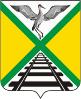 РОССИЙСКАЯ ФЕДЕРАЦИЯСовет муниципального района«Забайкальский район»РЕШЕНИЕпгт.Забайкальск22 февраля 2013  г. 						           	     № 42 В соответствии со статьей 275 Трудового Кодекса Российской Федерации, руководствуясь статьей 26 Устава муниципального района «Забайкальский район», Совет муниципального района «Забайкальский район», решил: Утвердить прилагаемые:1.1 Положение о предоставлении лицам, поступающим на должность руководителя муниципального учреждения муниципального района «Забайкальский район», и руководителями муниципальных учреждений муниципального района «Забайкальский район» сведений о своих доходах, об имуществе и обязательствах имущественного характера и о доходах, об имуществе и обязательствах имущественного характера супруги (супруга) и несовершеннолетних детей;1.2 форму справки о доходах, об имуществе и обязательствах имущественного характера лица, поступающего на должность руководителя муниципального учреждения муниципального района «Забайкальский район»;1.3 форму справки о доходах, об имуществе и обязательствах имущественного характера руководителя муниципального учреждения муниципального района «Забайкальский район»;1.4 форму справки о доходах, об имуществе и обязательствах имущественного характера супруги (супруга) и несовершеннолетних детей лица, поступающего на должность руководителя муниципального учреждения муниципального района «Забайкальский район»;1.5 форму справки о доходах, об имуществе и обязательствах имущественного характера супруги (супруга) и несовершеннолетних детей руководителя муниципального учреждения муниципального района «Забайкальский район».2. Настоящее решение вступает в силу на следующий день после дня его официального опубликования.3. Настоящее решение опубликовать в официальном вестнике  «Забайкальское обозрение».Глава муниципального района«Забайкальский район»                                                           С.К.ВасильевПОЛОЖЕНИЕо предоставлении лицам, поступающим на должность руководителя муниципального учреждения муниципального района «Забайкальский район», и руководителями муниципальных учреждений муниципального района «Забайкальский район» сведений о своих доходах, об имуществе и обязательствах имущественного характера и о доходах, об имуществе и обязательствах имущественного характера супруги (супруга) и несовершеннолетних детей1. Лицо, поступающее на должность руководителя муниципального учреждения муниципального района «Забайкальский район», а также руководитель муниципального учреждения муниципального района «Забайкальский район», (далее – руководитель муниципального учреждения) обязаны представлять работодателю в письменной форме сведения о доходах, об имуществе и обязательствах имущественного характера и о доходах, об имуществе и обязательствах имущественного характера супруги (супруга) и несовершеннолетних детей (далее - сведения о доходах, об имуществе и обязательствах имущественного характера).2. Сведения о доходах, об имуществе и обязательствах имущественного характера представляются руководителем муниципального учреждения ежегодно, не позднее 30 апреля года, следующего за отчетным.3. Лицо, поступающее на должность руководителя муниципального учреждения представляет:а) сведения о своих доходах, полученных от всех источников (включая доходы по прежнему месту работы или месту замещения выборной должности, пенсии, пособия, иные выплаты) за календарный год, предшествующий году подачи документов для поступления на должность руководителя муниципального учреждения, а также сведения об имуществе, принадлежащем ему на праве собственности, и о своих обязательствах имущественного характера по состоянию на первое число месяца, предшествующего месяцу подачи документов для поступления на должность руководителя (на отчетную дату);б) сведения о доходах супруги (супруга) и несовершеннолетних детей, полученных от всех источников (включая заработную плату, пенсии, пособия, иные выплаты) за календарный год, предшествующий году подачи лицом документов для поступления на должность руководителя муниципального учреждения, а также сведения об имуществе, принадлежащем им на праве собственности, и об их обязательствах имущественного характера по состоянию на первое число для поступления на должность руководителя муниципального учреждения (на отчетную дату).4. Руководитель муниципального учреждения представляет:а) сведения о своих доходах, полученных за отчетный период (с 1 января по 31 декабря) от всех источников (включая заработную плату, пенсии, пособия и иные выплаты), а также сведения об имуществе и обязательствах имущественного характера по состоянию на конец отчетного периода;б) сведения о доходах супруги (супруга) и несовершеннолетних детей, полученных за отчетный период (с 1 января по 31 декабря) от всех источников (включая заработную плату, пенсии, пособия и иные выплаты), а также сведения об их имуществе и обязательствах имущественного характера по состоянию на конец отчетного периода.5. В случае если руководитель муниципального учреждения обнаружил, что в представленных им сведениях о доходах, об имуществе и обязательствах имущественного характера не отражены или не полностью отражены какие-либо сведения, либо имеются ошибки, он вправе представить уточненные сведения не позднее 31 июля года, следующего за отчетным.Такие уточненные сведения не считаются представленными с нарушением срока.6. Проверка достоверности и полноты сведений о доходах, об имуществе и обязательствах имущественного характера, представленных лицом, поступающим на должность руководителя муниципального учреждения, а также руководителем муниципального учреждения, осуществляется в порядке, устанавливаемом решением Совета муниципального района «Забайкальский район».7. Сведения о доходах, об имуществе и обязательствах имущественного характера, представляемые лицом, поступающим на должность руководителя муниципального учреждения, а также руководителем муниципального учреждения в соответствии с настоящим Положением, являются сведениями конфиденциального характера, если федеральным законом они не отнесены к сведениям, составляющим государственную тайну.В _________________________________________________________________________            (указывается наименование исполнительно-распорядительного органа муниципального образования)                                  СПРАВКА          о доходах, об имуществе и обязательствах имущественногохарактера лица, поступающего на должность руководителя муниципального учреждения    Я,                                   ____________________________________                    (фамилия, имя, отчество, дата рождения)                                                    __________________________________________________________________________________________________________________________________________________________________________________,(основное место работы или службы, занимаемая должность; в случае отсутствия основного места работы или службы – род занятий)проживающий по адресу:                                                      ,                                     (адрес места жительства)_____________________________________________________________________________сообщаю сведения <1> о своих доходах, об имуществе, принадлежащем мне на праве собственности, о вкладах в банках, ценных бумагах, об обязательствах имущественного характера: ---------------------------<1> Сведения, за исключением сведений о доходах, указываются по состоянию на 1-е число месяца, предшествующего месяцу подачи документов для замещения должности муниципальной службы (на отчетную дату).Раздел 1. Сведения о доходах <1>     --------------------------------    <1>  Указываются  доходы  (включая  пенсии,  пособия,  иные выплаты) заотчетный период.    <2>  Доход,  полученный  в  иностранной валюте, указывается в рублях покурсу Банка России на дату получения дохода.    Раздел 2. Сведения об имуществе    2.1. Недвижимое имущество    --------------------------------    <1>   Указывается   вид   собственности  (индивидуальная,  общая);  длясовместной собственности указываются иные лица (Ф.И.О. или наименование), всобственности   которых  находится  имущество;  для  долевой  собственностиуказывается   доля   муниципального служащего, который представляет сведения.    <2>  Указывается вид земельного участка (пая, доли): под индивидуальноежилищное строительство, дачный, садовый, приусадебный, огородный и другие.    2.2. Транспортные средства   --------------------------------    <1>   Указывается   вид   собственности  (индивидуальная,  общая);  длясовместной собственности указываются иные лица (Ф.И.О. или наименование), всобственности   которых  находится  имущество;  для  долевой  собственностиуказывается   доля   муниципального служащего, который представляет сведения.    Раздел 3. Сведения о денежных средствах, находящихся на счетах в банкахи иных кредитных организациях    --------------------------------    <1>  Указываются  вид  счета (депозитный, текущий, расчетный, ссудный идругие) и валюта счета.    <2>  Остаток  на  счете  указывается по состоянию на отчетную дату. Длясчетов  в  иностранной  валюте  остаток указывается в рублях по курсу БанкаРоссии на отчетную дату.    Раздел 4. Сведения о ценных бумагах    4.1. Акции и иное участие в коммерческих организациях    --------------------------------    <1>   Указываются   полное  или  сокращенное  официальное  наименованиеорганизации  и  ее  организационно-правовая  форма  (акционерное  общество,общество  с  ограниченной  ответственностью, товарищество, производственныйкооператив и другие).    <2>  Уставный  капитал  указывается  согласно  учредительным документаморганизации   по  состоянию  на  отчетную  дату.  Для  уставных  капиталов,выраженных  в  иностранной валюте, уставный капитал указывается в рублях покурсу Банка России на отчетную дату.    <3>  Доля  участия  выражается  в  процентах от уставного капитала. Дляакционерных  обществ  указываются  также номинальная стоимость и количествоакций.    <4>  Указываются  основание  приобретения  доли  участия (учредительныйдоговор,  приватизация,  покупка,  мена, дарение, наследование и другие), атакже реквизиты (дата, номер) соответствующего договора или акта.    4.2. Иные ценные бумаги    Итого по   разделу   4   "Сведения   о   ценных   бумагах"  суммарнаядекларированная стоимость ценных бумаг, включая доли участия в коммерческихорганизациях (руб.), ____________________________________________________________________________________.    --------------------------------    <1>  Указываются  все  ценные  бумаги  по  видам  (облигации, векселя идругие), за исключением акций, указанных в подразделе "Акции и иное участиев коммерческих организациях".    <2>  Указывается  общая  стоимость  ценных бумаг данного вида исходя изстоимости их приобретения (а если ее нельзя определить - исходя из рыночнойстоимости  или  номинальной  стоимости).  Для  обязательств,  выраженных  виностранной валюте, стоимость указывается в рублях по курсу Банка России наотчетную дату.    Раздел 5. Сведения об обязательствах имущественного характера    5.1. Объекты недвижимого имущества, находящиеся в пользовании <1>    --------------------------------    <1> Указываются по состоянию на отчетную дату.    <2>  Указывается  вид  недвижимого  имущества (земельный участок, жилойдом, дача и другие).    <3>  Указываются  вид  пользования (аренда, безвозмездное пользование идругие) и сроки пользования.    <4>    Указываются    основание   пользования   (договор,   фактическоепредоставление  и другие), а также реквизиты (дата, номер) соответствующегодоговора или акта.    5.2. Прочие обязательства <1>    Достоверность и полноту настоящих сведений подтверждаю."__" ____________ 20   г. _________________________________________________                                  (подпись муниципального служащего)___________________________________________________________________________                (Ф.И.О. и подпись лица, принявшего справку)--------------------------------<1> Указываются имеющиеся на отчетную дату срочные обязательства финансового характера на сумму, превышающую 100-кратный размер минимальной оплаты труда, установленный на отчетную дату.<2> Указывается существо обязательства (заем, кредит и другие).<3> Указывается вторая сторона обязательства: кредитор или должник, его фамилия, имя и отчество (наименование юридического лица), адрес.<4> Указываются основание возникновения обязательства (договор, передача денег или имущества и другие), а также реквизиты (дата, номер) соответствующего договора или акта.<5> Указывается сумма основного обязательства (без суммы процентов). Для обязательств, выраженных в иностранной валюте, сумма указывается в рублях по курсу Банка России на отчетную дату.<6> Указываются годовая процентная ставка обязательства, заложенное в обеспечение обязательства имущество, выданные в обеспечение обязательства гарантии и поручительства.В _________________________________________________________________________            (указывается наименование исполнительно-распорядительного органа муниципального образования)                                  СПРАВКА          о доходах, об имуществе и обязательствах имущественногоруководителя муниципального учреждения    Я, ______________________________________________________________________                   (фамилия, имя, отчество, дата рождения)______________________________________________________________________________________________________________________________________________________________________________________________________________________________________,                   (место службы и занимаемая должность)проживающий по адресу: ___________________________________________________  ,                                     (адрес места жительства)сообщаю  сведения о своих доходах за отчетный период с  1  января   20    г.по   31   декабря  20    г.,  об  имуществе,  принадлежащем  мне  на  правесобственности,  о  вкладах  в  банках,  ценных  бумагах,  об обязательствахимущественного  характера  по  состоянию  на  конец  отчетного  периода (наотчетную дату):    Раздел 1. Сведения о доходах <1>    --------------------------------    <1>  Указываются  доходы  (включая  пенсии,  пособия,  иные выплаты) заотчетный период.    <2>  Доход,  полученный  в  иностранной валюте, указывается в рублях покурсу Банка России на дату получения дохода. Раздел 2. Сведения об имуществе    2.1. Недвижимое имущество    --------------------------------    <1>   Указывается   вид   собственности  (индивидуальная,  общая);  длясовместной собственности указываются иные лица (Ф.И.О. или наименование), всобственности   которых  находится  имущество;  для  долевой  собственностиуказывается   доля   муниципального служащего, который представляет сведения.    <2>  Указывается вид земельного участка (пая, доли): под индивидуальноежилищное строительство, дачный, садовый, приусадебный, огородный и другие.    2.2. Транспортные средства    --------------------------------    <1>   Указывается   вид   собственности  (индивидуальная,  общая);  длясовместной собственности указываются иные лица (Ф.И.О. или наименование), всобственности   которых  находится  имущество;  для  долевой  собственностиуказывается   доля   муниципального служащего, который представляет сведения.    Раздел 3. Сведения о денежных средствах, находящихся на счетах в банкахи иных кредитных организациях    --------------------------------    <1>  Указываются  вид  счета (депозитный, текущий, расчетный, ссудный идругие) и валюта счета.    <2>  Остаток  на  счете  указывается по состоянию на отчетную дату. Длясчетов  в  иностранной  валюте  остаток указывается в рублях по курсу БанкаРоссии на отчетную дату.    Раздел 4. Сведения о ценных бумагах    4.1. Акции и иное участие в коммерческих организациях    --------------------------------    <1>   Указываются   полное  или  сокращенное  официальное  наименованиеорганизации  и  ее  организационно-правовая  форма  (акционерное  общество,общество  с  ограниченной  ответственностью, товарищество, производственныйкооператив и другие).    <2>  Уставный  капитал  указывается  согласно  учредительным документаморганизации   по  состоянию  на  отчетную  дату.  Для  уставных  капиталов,выраженных  в  иностранной валюте, уставный капитал указывается в рублях покурсу Банка России на отчетную дату.    <3>  Доля  участия  выражается  в  процентах от уставного капитала. Дляакционерных  обществ  указываются  также номинальная стоимость и количествоакций.    <4>  Указываются  основание  приобретения  доли  участия (учредительныйдоговор,  приватизация,  покупка,  мена, дарение, наследование и другие), атакже реквизиты (дата, номер) соответствующего договора или акта.    4.2. Иные ценные бумаги    Итого   по   разделу   4   "Сведения   о   ценных   бумагах"  суммарнаядекларированная стоимость ценных бумаг, включая доли участия в коммерческихорганизациях (руб.), ____________________________________________________________________________________.    --------------------------------    <1>  Указываются  все  ценные  бумаги  по  видам  (облигации, векселя идругие), за исключением акций, указанных в подразделе "Акции и иное участиев коммерческих организациях".    <2>  Указывается  общая  стоимость  ценных бумаг данного вида исходя изстоимости их приобретения (а если ее нельзя определить - исходя из рыночнойстоимости  или  номинальной  стоимости).  Для  обязательств,  выраженных  виностранной валюте, стоимость указывается в рублях по курсу Банка России наотчетную дату.    Раздел 5. Сведения об обязательствах имущественного характера    5.1. Объекты недвижимого имущества, находящиеся в пользовании <1>    --------------------------------    <1> Указываются по состоянию на отчетную дату.    <2>  Указывается  вид  недвижимого  имущества (земельный участок, жилойдом, дача и другие).    <3>  Указываются  вид  пользования (аренда, безвозмездное пользование идругие) и сроки пользования.    <4>    Указываются    основание   пользования   (договор,   фактическоепредоставление  и другие), а также реквизиты (дата, номер) соответствующегодоговора или акта.5.2. Прочие обязательства <1>    Достоверность и полноту настоящих сведений подтверждаю."__" ____________ 20   г. _________________________________________________                                  (подпись муниципального служащего)___________________________________________________________________________                (Ф.И.О. и подпись лица, принявшего справку)<1> Указываются имеющиеся на отчетную дату срочные обязательства финансового характера на сумму, превышающую 100-кратный размер минимальной оплаты труда, установленный на отчетную дату.<2> Указывается существо обязательства (заем, кредит и другие).<3> Указывается вторая сторона обязательства: кредитор или должник, его фамилия, имя и отчество (наименование юридического лица), адрес.<4> Указываются основание возникновения обязательства (договор, передача денег или имущества и другие), а также реквизиты (дата, номер) соответствующего договора или акта.<5> Указывается сумма основного обязательства (без суммы процентов). Для обязательств, выраженных в иностранной валюте, сумма указывается в рублях по курсу Банка России на отчетную дату.<6> Указываются годовая процентная ставка обязательства, заложенное в обеспечение обязательства имущество, выданные в обеспечение обязательства гарантии и поручительства.В _________________________________________________________________________            (указывается наименование исполнительно-распорядительного органа муниципального образования)                                  СПРАВКАо доходах, об имуществе и обязательствах имущественногохарактера супруги (супруга) и несовершеннолетних детейлица, поступающего на должность руководителя муниципального учреждения<1>    Я,                                   ____________________________________                    (фамилия, имя, отчество, дата рождения)                                                    __________________________________________________________________________________________________________________________________________________________________________________,(основное место работы или службы, занимаемая должность; в случае отсутствия основного места работы или службы – род занятий)проживающий по адресу:                                                      ,                                     (адрес места жительства)_____________________________________________________________________________сообщаю сведения о моей (моего)    _____________________________________________________________________________(супруги (супруга), несовершеннолетней дочери,несовершеннолетнего сына)_____________________________________________________________________________(фамилия, имя, отчество, дата рождения)_____________________________________________________________________________(основное место работы или службы, занимаемая должность; в случаеотсутствия основного места работы или службы - род занятий)об имуществе, принадлежащем ей (ему) на праве собственности, о вкладах в банках,ценных бумагах, об обязательствах имущественного характера по состоянию на конец отчетного периода (на отчетную дату):    --------------------------------	<1> Сведения представляются отдельно на супругу (супруга) и на каждого из несовершеннолетних детей, поступающего на должность руководителя муниципального учреждения, представляющего сведения.Раздел 1. Сведения о доходах <1>    --------------------------------<1> Указываются доходы (включая пенсии, пособия, иные выплаты) за отчетный период.<2> Доход, полученный в иностранной валюте, указывается в рублях по курсу Банка России на дату получения дохода.    Раздел 2. Сведения об имуществе    2.1. Недвижимое имущество    --------------------------------    <1>   Указывается   вид   собственности  (индивидуальная,  общая);  длясовместной собственности указываются иные лица (Ф.И.О. или наименование), всобственности   которых  находится  имущество;  для  долевой  собственностиуказывается   доля   муниципального служащего, который представляет сведения.    <2>  Указывается вид земельного участка (пая, доли): под индивидуальноежилищное строительство, дачный, садовый, приусадебный, огородный и другие.    2.2. Транспортные средства    --------------------------------    <1>   Указывается   вид   собственности  (индивидуальная,  общая);  длясовместной собственности указываются иные лица (Ф.И.О. или наименование), всобственности   которых  находится  имущество;  для  долевой  собственностиуказывается   доля   муниципального служащего, который представляет сведения.    Раздел 3. Сведения о денежных средствах, находящихся на счетах в банкахи иных кредитных организациях    --------------------------------    <1>  Указываются  вид  счета (депозитный, текущий, расчетный, ссудный идругие) и валюта счета.    <2>  Остаток  на  счете  указывается по состоянию на отчетную дату. Длясчетов  в  иностранной  валюте  остаток указывается в рублях по курсу БанкаРоссии на отчетную дату.    Раздел 4. Сведения о ценных бумагах    4.1. Акции и иное участие в коммерческих организациях    --------------------------------    <1>   Указываются   полное  или  сокращенное  официальное  наименованиеорганизации  и  ее  организационно-правовая  форма  (акционерное  общество,общество  с  ограниченной  ответственностью, товарищество, производственныйкооператив и другие).    <2>  Уставный  капитал  указывается  согласно  учредительным документаморганизации   по  состоянию  на  отчетную  дату.  Для  уставных  капиталов,выраженных  в  иностранной валюте, уставный капитал указывается в рублях покурсу Банка России на отчетную дату.    <3>  Доля  участия  выражается  в  процентах от уставного капитала. Дляакционерных  обществ  указываются  также номинальная стоимость и количествоакций.    <4>  Указываются  основание  приобретения  доли  участия (учредительныйдоговор,  приватизация,  покупка,  мена, дарение, наследование и другие), атакже реквизиты (дата, номер) соответствующего договора или акта.    4.2. Иные ценные бумаги    Итого   по   разделу   4   "Сведения   о   ценных   бумагах"  суммарнаядекларированная стоимость ценных бумаг, включая доли участия в коммерческихорганизациях (руб.), ____________________________________________________________________________________.    --------------------------------    <1>  Указываются  все  ценные  бумаги  по  видам  (облигации, векселя идругие), за исключением акций, указанных в подразделе "Акции и иное участиев коммерческих организациях".    <2>  Указывается  общая  стоимость  ценных бумаг данного вида исходя изстоимости их приобретения (а если ее нельзя определить - исходя из рыночнойстоимости  или  номинальной  стоимости).  Для  обязательств,  выраженных  виностранной валюте, стоимость указывается в рублях по курсу Банка России наотчетную дату.    Раздел 5. Сведения об обязательствах имущественного характера    5.1. Объекты недвижимого имущества, находящиеся в пользовании <1>    --------------------------------    <1> Указываются по состоянию на отчетную дату.    <2>  Указывается  вид  недвижимого  имущества (земельный участок, жилойдом, дача и другие).    <3>  Указываются  вид  пользования (аренда, безвозмездное пользование идругие) и сроки пользования.    <4>    Указываются    основание   пользования   (договор,   фактическоепредоставление  и другие), а также реквизиты (дата, номер) соответствующегодоговора или акта.    5.2. Прочие обязательства <1>    Достоверность и полноту настоящих сведений подтверждаю."   " ___________ 201  г. _________________________________________________                                  (подпись муниципального служащего)___________________________________________________________________________                (Ф.И.О. и подпись лица, принявшего справку)--------------------------------<1> Указываются имеющиеся на отчетную дату срочные обязательства финансового характера на сумму, превышающую 100-кратный размер минимальной оплаты труда, установленный на отчетную дату.<2> Указывается существо обязательства (заем, кредит и другие).<3> Указывается вторая сторона обязательства: кредитор или должник, его фамилия, имя и отчество (наименование юридического лица), адрес.<4> Указываются основание возникновения обязательства (договор, передача денег или имущества и другие), а также реквизиты (дата, номер) соответствующего договора или акта.<5> Указывается сумма основного обязательства (без суммы процентов). Для обязательств, выраженных в иностранной валюте, сумма указывается в рублях по курсу Банка России на отчетную дату.<6> Указываются годовая процентная ставка обязательства, заложенное в обеспечение обязательства имущество, выданные в обеспечение обязательства гарантии и поручительства. В     ______________________________________________________________________                                                                      (указывается наименование исполнительно-распорядительного органа муниципального образования)СПРАВКАо доходах, об имуществе и обязательствах имущественногохарактера супруги (супруга) и несовершеннолетних детейруководителя муниципального учреждения <1>Я,___________________________________________________________________________                   (фамилия, имя, отчество, дата рождения)_____________________________________________________________________________                                           _________________________________________________________________________________________________________________________________________________________,(место службы, занимаемая должность)проживающий по адресу:___________________________________________________________________________________________________________________________________________________                                                 (адрес места жительства)сообщаю сведения о доходах  за  отчетный  период  с 1 января  20    г. по 31декабря 20  г. моей (моего)    _____________________________________________________________________________(супруги (супруга), несовершеннолетней дочери,несовершеннолетнего сына)_____________________________________________________________________________(фамилия, имя, отчество, дата рождения)_____________________________________________________________________________     (основное место работы или службы, занимаемая должность; в случае        отсутствия основного места работы или службы - род занятий)об имуществе, принадлежащем ей (ему) на праве собственности, о вкладах в банках,ценных бумагах, об обязательствах имущественного характера по состоянию на конец отчетного периода (на отчетную дату):    --------------------------------	<1> Сведения представляются отдельно на супругу (супруга) и на каждого из несовершеннолетних детей муниципального служащего, который представляет сведения.Раздел 1. Сведения о доходах <1>    --------------------------------<1> Указываются доходы (включая пенсии, пособия, иные выплаты) за отчетный период.<2> Доход, полученный в иностранной валюте, указывается в рублях по курсу Банка России на дату получения дохода.    Раздел 2. Сведения об имуществе    2.1. Недвижимое имущество    --------------------------------    <1>   Указывается   вид   собственности  (индивидуальная,  общая);  длясовместной собственности указываются иные лица (Ф.И.О. или наименование), всобственности   которых  находится  имущество;  для  долевой  собственностиуказывается   доля   муниципального служащего, который представляет сведения.    <2>  Указывается вид земельного участка (пая, доли): под индивидуальноежилищное строительство, дачный, садовый, приусадебный, огородный и другие.    2.2. Транспортные средства    --------------------------------    <1>   Указывается   вид   собственности  (индивидуальная,  общая);  длясовместной собственности указываются иные лица (Ф.И.О. или наименование), всобственности   которых  находится  имущество;  для  долевой  собственностиуказывается   доля   муниципального служащего, который представляет сведения.    Раздел 3. Сведения о денежных средствах, находящихся на счетах в банкахи иных кредитных организациях    --------------------------------    <1>  Указываются  вид  счета (депозитный, текущий, расчетный, ссудный идругие) и валюта счета.    <2>  Остаток  на  счете  указывается по состоянию на отчетную дату. Длясчетов  в  иностранной  валюте  остаток указывается в рублях по курсу БанкаРоссии на отчетную дату.    Раздел 4. Сведения о ценных бумагах    4.1. Акции и иное участие в коммерческих организациях    --------------------------------    <1>   Указываются   полное  или  сокращенное  официальное  наименованиеорганизации  и  ее  организационно-правовая  форма  (акционерное  общество,общество  с  ограниченной  ответственностью, товарищество, производственныйкооператив и другие).    <2>  Уставный  капитал  указывается  согласно  учредительным документаморганизации   по  состоянию  на  отчетную  дату.  Для  уставных  капиталов,выраженных  в  иностранной валюте, уставный капитал указывается в рублях покурсу Банка России на отчетную дату.    <3>  Доля  участия  выражается  в  процентах от уставного капитала. Дляакционерных  обществ  указываются  также номинальная стоимость и количествоакций.    <4>  Указываются  основание  приобретения  доли  участия (учредительныйдоговор,  приватизация,  покупка,  мена, дарение, наследование и другие), атакже реквизиты (дата, номер) соответствующего договора или акта.    4.2. Иные ценные бумаги    Итого   по   разделу   4   "Сведения   о   ценных   бумагах"  суммарнаядекларированная стоимость ценных бумаг, включая доли участия в коммерческихорганизациях (руб.), ____________________________________________________________________________________.    --------------------------------    <1>  Указываются  все  ценные  бумаги  по  видам  (облигации, векселя идругие), за исключением акций, указанных в подразделе "Акции и иное участиев коммерческих организациях".    <2>  Указывается  общая  стоимость  ценных бумаг данного вида исходя изстоимости их приобретения (а если ее нельзя определить - исходя из рыночнойстоимости  или  номинальной  стоимости).  Для  обязательств,  выраженных  виностранной валюте, стоимость указывается в рублях по курсу Банка России наотчетную дату.    Раздел 5. Сведения об обязательствах имущественного характера    5.1. Объекты недвижимого имущества, находящиеся в пользовании <1>    --------------------------------    <1> Указываются по состоянию на отчетную дату.    <2>  Указывается  вид  недвижимого  имущества (земельный участок, жилойдом, дача и другие).    <3>  Указываются  вид  пользования (аренда, безвозмездное пользование идругие) и сроки пользования.    <4>    Указываются    основание   пользования   (договор,   фактическоепредоставление  и другие), а также реквизиты (дата, номер) соответствующегодоговора или акта.    5.2. Прочие обязательства <1>    Достоверность и полноту настоящих сведений подтверждаю."   " ___________ 201  г. _________________________________________________                                  (подпись муниципального служащего)___________________________________________________________________________                (Ф.И.О. и подпись лица, принявшего справку)--------------------------------<1> Указываются имеющиеся на отчетную дату срочные обязательства финансового характера на сумму, превышающую 100-кратный размер минимальной оплаты труда, установленный на отчетную дату.<2> Указывается существо обязательства (заем, кредит и другие).<3> Указывается вторая сторона обязательства: кредитор или должник, его фамилия, имя и отчество (наименование юридического лица), адрес.<4> Указываются основание возникновения обязательства (договор, передача денег или имущества и другие), а также реквизиты (дата, номер) соответствующего договора или акта.<5> Указывается сумма основного обязательства (без суммы процентов). Для обязательств, выраженных в иностранной валюте, сумма указывается в рублях по курсу Банка России на отчетную дату.<6> Указываются годовая процентная ставка обязательства, заложенное в обеспечение обязательства имущество, выданные в обеспечение обязательства гарантии и поручительства.«О предоставлении лицами, поступающими на должность руководителя муниципального учреждения муниципального района «Забайкальский район», и руководителями муниципальных учреждений муниципального района «Забайкальский район» сведений о доходах, об имуществе и обязательствах имущественного характера»Утвержденорешением Советамуниципального района«Забайкальский район»от  22 февраля 2013 г. № 42Утвержденарешением Советамуниципального района«Забайкальский район»от 22 февраля 2013 г. № 42№п/пВид доходаВеличина дохода<2>  (руб.)1231Доход по основному месту работы 2Доход от педагогической деятельности 3Доход от научной деятельности 4Доход от иной творческой деятельности 5Доход от вкладов в банках и иных кредитных организациях6Доход от ценных бумаг и долей участия в коммерческих организациях7Иные доходы (указать вид дохода):1)2)3)8Итого доход за отчетный период №п/пВид и наименование имуществаВид собственности<1>Место нахождения адресПлощадь (кв.м)123451Земельные участки <2>1)2)3)2Жилые дома:1)2)3)3Квартиры:1)2)3)4Дачи:1)2)3)5Гаражи:1)2)3)6Иное недвижимое имущество:1)2)3)№п/пВид и марка транспортного  средстваВид собственности<1>Место регистрации12341Автомобили легковые: 1)2)2Автомобили грузовые:1)2)3Автоприцепы:1)2)4Мототранспортные средства:1)2)5Сельскохозяйственная техника:1)2)6Водный транспорт:1)2)7Воздушный транспорт1)2)8Иные транспортные средства 1)2)N 
п/пНаименование и адрес  
банка или иной     
кредитной организацииВид и валюта
счета    
<1>Дата открытия
счетаНомер
счетаОстаток на
счете <2>
(руб.)1234561  2  3  4567N 
п/пНаименование и   
организационно-   
правовая форма   
организации <1>Место нахождения
организации   
(адрес)Уставный  
капитал <2> 
(руб.)Доля  
участия
<3>Основание 
участия  
<4>1234561  2  3  4  5  N 
п/пВид ценной 
бумаги <1>Лицо,    
выпустившее 
ценную бумагуНоминальная  
величина   
обязательства 
(руб.)Общее    
количествоОбщая    
стоимость  
<2> (руб.)1234561  2  3  4  5  6  N 
п/пВид       
имущества <2>Вид и сроки  
пользования <3>Основание   
пользования <4>Место   
нахождения 
(адрес)Площадь 
(кв. м)1234561  2  3  N 
п/пСодержание  
обязательства 
<2>Кредитор 
(должник)
<3>Основание   
возникновения 
<4>Сумма     
обязательства 
<5> (руб.)Условия   
обязательства
<6>1234561  2  3  Утвержденарешением Советамуниципального района«Забайкальский район»от  22 февраля 2013 г.№ 42№п/пВид доходаВеличина дохода<2>  (руб.)1231Доход по основному месту работы 2Доход от педагогической деятельности 3Доход от научной деятельности 4Доход от иной творческой деятельности 5Доход от вкладов в банках и иных кредитных организациях6Доход от ценных бумаг и долей участия в коммерческих организациях7Иные доходы (указать вид дохода):1)2)3)8Итого доход за отчетный период №п/пВид и наименование имуществаВид собственности<1>Место нахождения адресПлощадь (кв.м)123451Земельные участки <2>1) 2)3)2Жилые дома:1)2)3)3Квартиры:1)2)3)4Дачи:1)2)3) 5Гаражи:1)2)3)6Иное недвижимое имущество:1)2)3)№п/пВид и марка транспортного  средстваВид собственности<1>Место регистрации12341Автомобили легковые: 1)2)2Автомобили грузовые:1) 2)3Автоприцепы:1)2)4Мототранспортные средства:1)2)5Сельскохозяйственная техника:1)2)6Водный транспорт:1)2)7Воздушный транспорт1)2)8Иные транспортные средства 1)2)N 
п/пНаименование и адрес  
банка или иной     
кредитной организацииВид и валюта
счета    
<1>Дата открытия
счетаНомер
счетаОстаток на
счете <2>
(руб.)1234561  2  3  N 
п/пНаименование и   
организационно-   
правовая форма   
организации <1>Место нахождения
организации   
(адрес)Уставный  
капитал <2> 
(руб.)Доля  
участия
<3>Основание 
участия  
<4>1234561  2  3  4  5  N 
п/пВид ценной 
бумаги <1>Лицо,    
выпустившее 
ценную бумагуНоминальная  
величина   
обязательства 
(руб.)Общее    
количествоОбщая    
стоимость  
<2> (руб.)1234561  2  3  4  5  6  N 
п/пВид       
имущества <2>Вид и сроки  
пользования <3>Основание   
пользования <4>Место   
нахождения 
(адрес)Площадь 
(кв. м)1234561  2  3  N 
п/пСодержание  
обязательства 
<2>Кредитор 
(должник)
<3>Основание   
возникновения 
<4>Сумма     
обязательства 
<5> (руб.)Условия   
обязательства
<6>1234561  2  3  Утвержденарешением Советамуниципального района«Забайкальский район»от  22 февраля 2013 г.№ 42№п/пВид доходаВеличина дохода<2>  (руб.)1231Доход по основному месту работы 2Доход от педагогической деятельности 3Доход от научной деятельности 4Доход от иной творческой деятельности 5Доход от вкладов в банках и иных кредитных организациях6Доход от ценных бумаг и долей участия в коммерческих организациях7Иные доходы (указать вид дохода):1)2)3)8Итого доход за отчетный период №п/пВид и наименование имуществаВид собственности<1>Место нахождения адресПлощадь (кв.м)123451Земельные участки <2>1)2)3)2Жилые дома:1)2)3)3Квартиры:1)2)3)4Дачи:1)2)3)5Гаражи:1)2)3)6Иное недвижимое имущество:1)2)3)№п/пВид и марка транспортного  средстваВид собственности<1>Место регистрации12341Автомобили легковые: 1)2)2Автомобили грузовые:1)2)3Автоприцепы:1)2)4Мототранспортные средства:1)2)5Сельскохозяйственная техника:1)2)6Водный транспорт:1)2)7Воздушный транспорт1)2)8Иные транспортные средства 1)2)N 
п/пНаименование и адрес  
банка или иной     
кредитной организацииВид и валюта
счета    
<1>Дата открытия
счетаНомер
счетаОстаток на
счете <2>
(руб.)1234561  2  3  4567N 
п/пНаименование и   
организационно-   
правовая форма   
организации <1>Место нахождения
организации   
(адрес)Уставный  
капитал <2> 
(руб.)Доля  
участия
<3>Основание 
участия  
<4>1234561  2  3  4  5  N 
п/пВид ценной 
бумаги <1>Лицо,    
выпустившее 
ценную бумагуНоминальная  
величина   
обязательства 
(руб.)Общее    
количествоОбщая    
стоимость  
<2> (руб.)1234561  2  3  4  5  6  N 
п/пВид       
имущества <2>Вид и сроки  
пользования <3>Основание   
пользования <4>Место   
нахождения 
(адрес)Площадь 
(кв. м)1234561  2  3  N 
п/пСодержание  
обязательства 
<2>Кредитор 
(должник)
<3>Основание   
возникновения 
<4>Сумма     
обязательства 
<5> (руб.)Условия   
обязательства
<6>1234561  2  3  Утвержденарешением Советамуниципального района«Забайкальский район»от  22 февраля 2013 г. № 42№п/пВид доходаВеличина дохода<2>  (руб.)1231Доход по основному месту работы 2Доход от педагогической деятельности 3Доход от научной деятельности 4Доход от иной творческой деятельности 5Доход от вкладов в банках и иных кредитных организациях6Доход от ценных бумаг и долей участия в коммерческих организациях7Иные доходы (указать вид дохода):1)2)3)8Итого доход за отчетный период №п/пВид и наименование имуществаВид собственности<1>Место нахождения адресПлощадь (кв.м)123451Земельные участки <2>1)2)3)2Жилые дома:1)2)3)3Квартиры:1)2)3)4Дачи:1)2)3)5Гаражи:1)2)3)6Иное недвижимое имущество:1)2)3)№п/пВид и марка транспортного  средстваВид собственности<1>Место регистрации12341Автомобили легковые: 1)2)2Автомобили грузовые:1)2)3Автоприцепы:1)2)4Мототранспортные средства:1)2)5Сельскохозяйственная техника:1)2)6Водный транспорт:1)2)7Воздушный транспорт1)2)8Иные транспортные средства 1)2)N 
п/пНаименование и адрес  
банка или иной     
кредитной организацииВид и валюта
счета    
<1>Дата открытия
счетаНомер
счетаОстаток на
счете <2>
(руб.)1234561  2  3  4567N 
п/пНаименование и   
организационно-   
правовая форма   
организации <1>Место нахождения
организации   
(адрес)Уставный  
капитал <2> 
(руб.)Доля  
участия
<3>Основание 
участия  
<4>1234561  2  3  4  5  N 
п/пВид ценной 
бумаги <1>Лицо,    
выпустившее 
ценную бумагуНоминальная  
величина   
обязательства 
(руб.)Общее    
количествоОбщая    
стоимость  
<2> (руб.)1234561  2  3  4  5  6  N 
п/пВид       
имущества <2>Вид и сроки  
пользования <3>Основание   
пользования <4>Место   
нахождения 
(адрес)Площадь 
(кв. м)1234561  2  3  N 
п/пСодержание  
обязательства 
<2>Кредитор 
(должник)
<3>Основание   
возникновения 
<4>Сумма     
обязательства 
<5> (руб.)Условия   
обязательства
<6>1234561  2  3  